Publicado en Espacio COMO Madrid el 27/10/2016 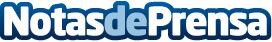 Europ Assistance lanza MoveOn Plus, un seguro para deportistas, con la colaboración de Josef AjramMoveOn Plus es el seguro para los amantes del deporte que cubre la cancelación de su viaje, la asistencia tanto en el viaje como en la competición deportiva, y la cancelación de su dorsalDatos de contacto:Europ Assistance+34 91 514 95 99Nota de prensa publicada en: https://www.notasdeprensa.es/europ-assistance-lanza-moveon-plus-un-seguro Categorias: Nacional Sociedad Ciclismo Seguros Otros deportes http://www.notasdeprensa.es